Centre de Ressources 
Comptabilité Finance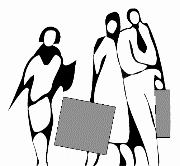 Lycée MARIE CURIEAvenue du 8 mai 1945 - BP 348 38435 ECHIROLLES cedexhttp://crcf.ac-grenoble.fr/Actualité comptableL’ANC a mis à jour ses recommandations pour la prise en compte des conséquences de la Covid-19 (version janvier 2021)L’épidémie de Covid a entrainé pour de nombreuses entreprises un baisse significative voire un arrêt de leur activité.Le Collège de l’Autorité des Normes Comptable a indiqué la possibilité pour les entreprises de modifier, dans leurs comptes individuels, le plan d’amortissement de certaines immobilisations incorporelles et corporelles en cas d’arrêt ou de réduction de l’activité.Principe généralLe mode d’amortissement d’un actif doit refléter le rythme de consommation de ses avantages économiques futurs attendus. Il est défini, soit en termes d’unités de temps, soit en termes d’unités d’œuvre.Le Collège de l’Autorité des Normes Comptable rappelle que, sauf dans le cas où l’amortissement est calculé en unités d’œuvre, il n’est pas possible d’interrompre un plan d’amortissement au motif que l’utilisation de l’immobilisation a dû être réduite ou stoppée.Les possibilités de modification du plan d’amortissement Lorsque le mode d’amortissement linéaire correspondant en réalité à un niveau prévisionnel d’utilisation stable fondée sur une unité d’œuvre sous-jacente, le plan d’amortissement peut être modifié pendant la crise sanitaire (en référence à cette unité d’œuvre) en cas d’arrêt ou diminution de l’activité.En effet, dans ce cas, l’arrêt ou la diminution de l’activité peut conduire à une moindre consommation des avantages économiques de l’immobilisation et ainsi justifier la révision de son plan d’amortissement (sur l’exercice en cours et les exercices ultérieurs).En cas de révision du plan d’amortissement, une information doit être faite en annexe sur les modalités de prise en compte, pendant la période de la crise sanitaire, de l’unité d’œuvre sous-jacente et de l’impact sur l’amortissement comptabilisé.Cas des petites entreprises Les petites entreprises (seuils de 6 millions d’€ pour le total du bilan, 12 millions d’€ de chiffre d’affaires et 50 salariés) peuvent reporter la fin du plan d’amortissement de leurs immobilisations corporelles et incorporelles si elles considèrent que la baisse ou l’arrêt de leur activité pendant la crise de la Covid conduit à une moindre consommation des avantages économiques de ces immobilisations. 